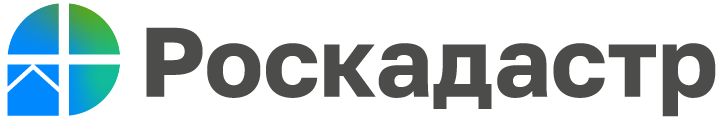 Специалисты Роскадастра проинформировали о новых утвержденных требованиях в части подготовки документации для внесения в ЕГРН объектов реестра границВ Единый государственный реестр недвижимости (ЕГРН) сведения об объектах реестра границ (населенные пункты, территориальные зоны, зоны с особыми условиями использования территорий, территории объектов культурного наследия, публичные сервитуты и другие) вносятся в соответствии со статьей 32 Федерального закона от 13.07.2015 №218-ФЗ «О государственной регистрации недвижимости», а так же в соответствии с постановлением Правительства РФ от 31.12.2015г. №1532, на основании комплектов электронных XML-документов поступающих в орган регистрации прав в порядке межведомственного информационного взаимодействия от органов местного самоуправления, органов государственной власти или иных заинтересованных лиц.Приказом Росреестра от 25.12.2023г. №П/0554 утверждены новые XML-схемы, используемые для формирования документов, карт (планов) объектов землеустройства в формате XML, направляемых в орган регистрации прав в порядке межведомственного информационного взаимодействия, в части сведений о границах, зонах, территориях, для внесения в реестр границ Единого государственного реестра недвижимости. Указанные XML-схемы размещены на официальном сайте Федеральной службы государственной регистрации, кадастра и картографии в информационно-телекоммуникационной сети «Интернет».«Обращаем внимание органов государственной власти, органов местного самоуправления и других заинтересованных физических и юридических лиц на то, что с 1 марта 2024г. вводятся в действие новые XML-схемы для формирования документов, воспроизводящих сведения об установлении (изменении) границ объектов реестра границ, при этом ранее действовавшие XML-схемы, утвержденные приказом Росреестра от 01.08.2014г. №П/369 (в редакции приказа от 15.09.2016г. №П/0465), будут действовать до 1 июля 2024 г.», – отмечает начальник отдела инфраструктуры пространственных данных филиала Роскадастра по Волгоградской области Артем Заволженский.В Единый государственный реестр недвижимости внесена граница между субъектами Российской Федерации – Волгоградской и Ростовской областями. «На основании проведенных землеустроительных работ, положительно пройденной в Росреестре землеустроительной экспертизы документации, филиалом Роскадастра по Волгоградской области принято в государственный фонд данных соответствующее землеустроительное дело и на основании обращения аппарата Губернатора Волгоградской области в Единый государственный реестр недвижимости внесена  граница между субъектами Российской Федерации – Волгоградской и Ростовской областью, протяженность которой составила более 660 км (более 8900 поворотных точек)» – отметил начальник отдела инфраструктуры пространственных данных Роскадастра по Волгоградской области Артем Заволженский.Границы между субъектами РФ - это полилинии, которые определяют территориальные границы между разными субъектами Российской Федерации. Установление таких границ имеет несколько целей:- границы между субъектами РФ помогают определить, какая территория принадлежит каждому субъекту и где находятся их административные центры;- установление правового статуса объектов недвижимости, граничащих с другими субъектами РФ;- границы между субъектами РФ также помогают регулировать внутренние дела страны, включая налоговую политику, социальные программы и распределение ресурсов;- установление границ помогает установить порядок в использовании земли, ведении геодезических и кадастровых работ, а также регулирует права собственности на недвижимость вдоль границ.На данный момент в Единый государственный реестр недвижимости внесены 3 из 5 границ между субъектами Российской Федерации Волгоградской области, в результате чего достигнут 60% показатель внесения таких границ.Сведения из ЕГРН в личном кабинетеУказом Президента Российской Федерации от 21.07.2020 № 474 «О национальных целях развития Российской Федерации на период до 2030 года» в целях осуществления прорывного развития Российской Федерации одной из пяти национальных целей развития России определена цифровая трансформация. Для Росреестра цифровизация предоставляемых государственных услуг давно является приоритетной задачей. С 2023 года все органы государственной власти и органы местного самоуправления запрашивают и получают в публично-правовой компании «Роскадастр» сведения, содержащиеся в Едином государственном реестре недвижимости (ЕГРН), только в электронной форме. Представление запросов в электронной форме и получение сведений из ЕГРН в также электронной форме – наиболее эффективный способ получения сведений. При корректном заполнении запросов подавляющее их количество обрабатывается в федеральной государственной информационной системе ведения Единого государственного реестра недвижимости (ФГИС ЕГРН) в автоматическом режиме в течение нескольких минут. При этом исключается влияние человеческого фактора.В конце прошлого года в рамках государственного контракта на развитие (модернизацию) программы для ЭВМ «Официальный сайт Росреестра» обновлен функционал Личного кабинета Официального сайта Росреестра.С порядком работы в Личном кабинете можно ознакомиться в руководствах пользователя по ссылке https://cloud.mail.ru/public/3n5B/H7u2mDW9a. Данные руководства подготовлены для всех типов ролей: для юридического лица, физического лица, кадастрового инженера, органа государственной власти (местного самоуправления). Также разработано руководство пользователя «Электронная платформа кадастровых работ».Личный кабинет предоставляет пользователю доступ к наиболее востребованным электронным услугам и сервисам, которые оказывает Росреестр.Личный кабинет позволяет, в частности, подавать запросы и заявления на предоставление государственных услуг Росреестра, получать актуальную информацию об объектах недвижимости, визуализировать и передавать на печать XML-документ, полученный в качестве ответа на запрос заявителя, загружать схему расположения земельного участка или земельных участков на кадастровом плане территории, проверять электронные подписи, выполнять иные функции.«Росреестр – это клиентоориентированное ведомство, – отмечает заместитель директора филиала ППК «Роскадастр» по Волгоградской области Илья Иванов. – ППК «Роскадастр» как часть Большого Росреестра призвана своевременно и эффективно оказывать государственные услуги для граждан, юридических лиц и профессиональных участников рынка недвижимости, и являясь оператором ФГИС ЕГРН оперативно обеспечивать регламентированный доступ заинтересованных лиц к сведениям, содержащимся в Едином государственном реестре недвижимости».С уважением, Голикова Евгения Валерьевна, специалист по взаимодействию со СМИ Роскадастра по Волгоградской областиTel: 8 (8442) 60-24-40 (2307)e-mail: ekz_34@mail.ruМы ВКонтакте, Одноклассники, Телеграм